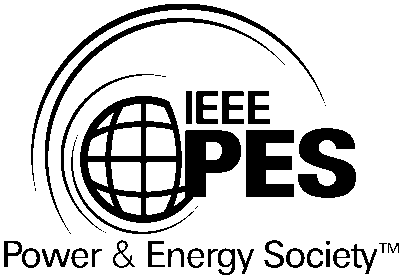 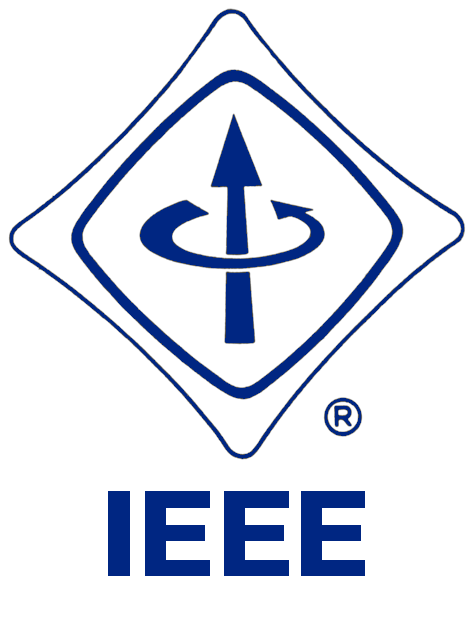 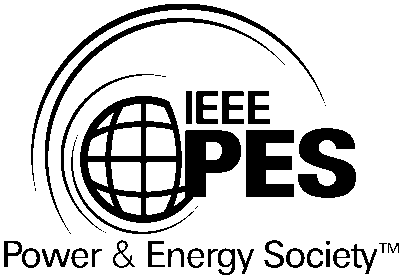 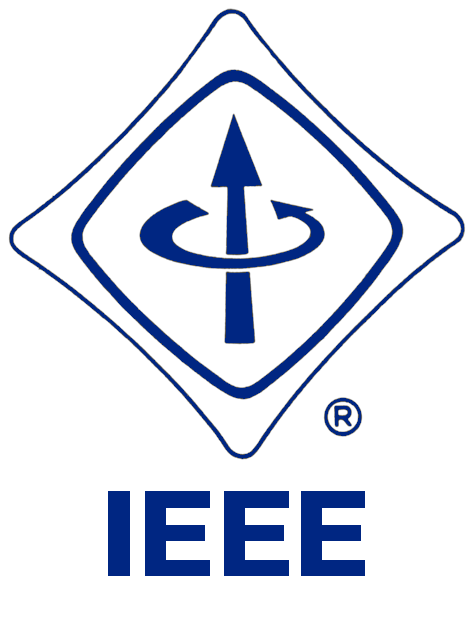 2016 IEEE PES Chicago ChapterOutstanding Engineer AwardAward:Presented annually to an engineer that best fits the selection criteria, and voted on by the IEEE PES Chicago Chapter Executive Committee.  Recipient will receive personal recognition, a $500 monetary award, and an Outstanding Engineer Award Plaque that will be presented in front of the chapter at the May 2017 meeting.Criteria:Outstanding technical contributions to the power and energy profession. Outstanding professional and leadership contributions to the power and energy profession.Significant contributions to the local community representing the power and energy profession.Outstanding contributions in the area of power and energy education.Service to the Power and Energy Society and/or IEEE.PES and IEEE membership.Submit nominations by March 17, 2017 to Mahir Gosalia, IEEE PES Chicago Chapter Awards Chair, at Mahir.Gosalia@ge.com.   The subject line of the e-mail should read “IEEE PES: Nomination for PES Outstanding Engineer” to ensure that your nomination is received.  A confirmation e-mail will be sent to verify that the nomination was received.  If you do not receive a confirmation, please call Mahir at 630-550-6092 to verify that the nomination was received.  Winner to be notified by April 15, 2017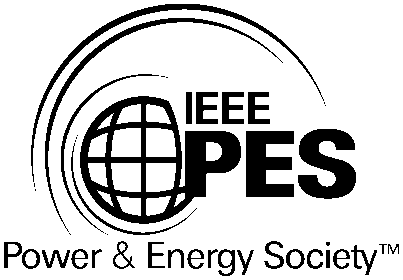 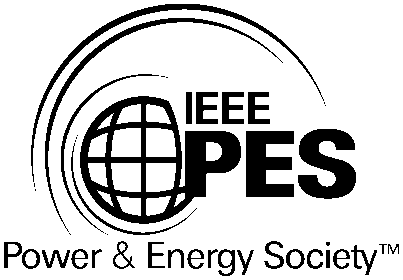 2016 IEEE PES Chicago ChapterOutstanding Engineer AwardNomination FormSubmit to: Mahir Gosalia, IEEE PES Chicago Chapter Awards Chair, Mahir.Gosalia@ge.comSubject: Nomination for PES Outstanding EngineerDue by March 17, 2017Name of Nominator: Name of Outstanding Engineer: Please summarize in 500 words or less why this person should be awarded the 2016 IEEE PES Chicago Chapter Outstanding Engineer Award: